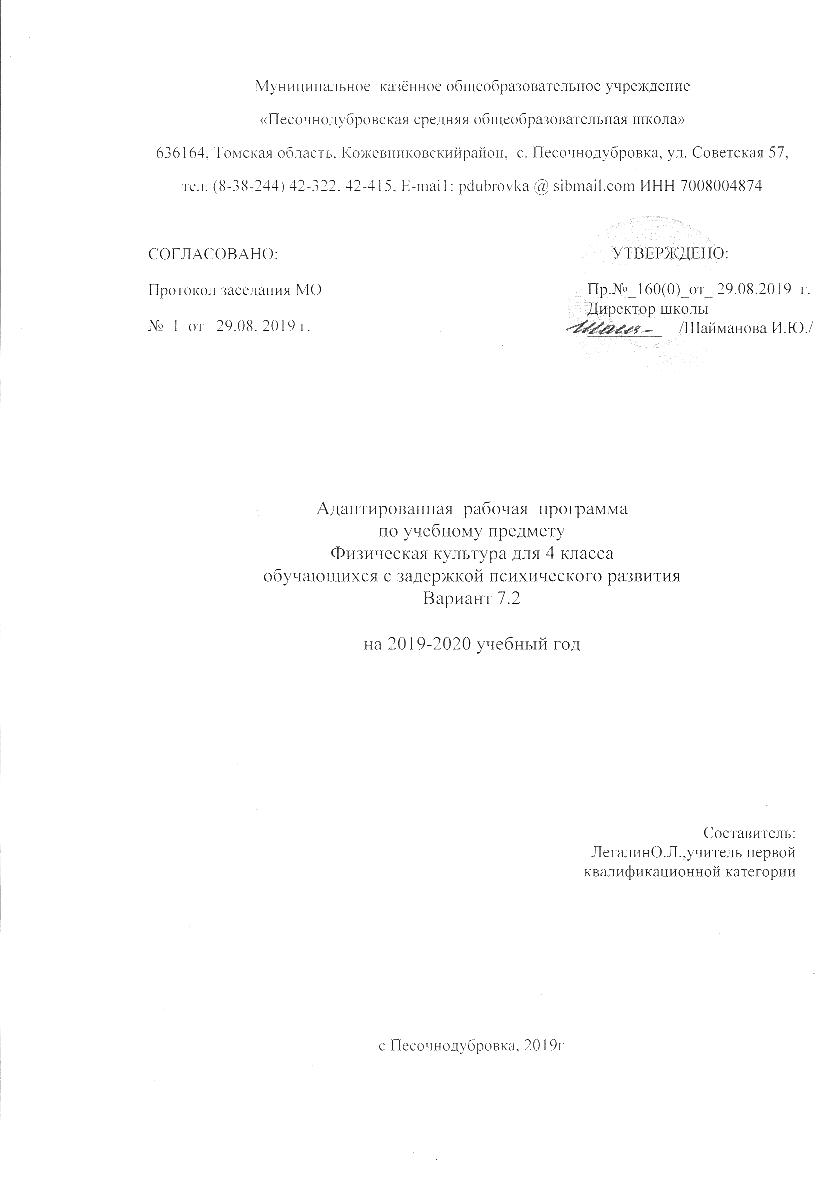 ПОЯСНИТЕЛЬНАЯ ЗАПИСКААДАПТИРОВАННАЯ ПРОГРАММА ПО ФИЗИЧЕСКОЙ КУЛЬТУРЕ(для начальной школы)-4 классРабочая программа по учебному курсу «Физическая культура» для 1 – 4 классов обучающихся с ОВЗ разработана на основе адаптированной программы по физической культуре и федерального государственного образовательного стандарта начального общего образования обучающихся с ОВЗ, а также адаптированной основной общеобразовательной программы начального общего образования обучающихся школы. Адаптированная основная общеобразовательная программа начального общего образования обучающихся с ОВЗ – это образовательная программа, адаптированная для обучения обучающихся с учетом особенностей их психофизического развития, индивидуальных возможностей, обеспечивающая коррекцию нарушений развития и социальную адаптацию. Адаптированная рабочая программа по физкультуре для 4 класса составлена на основании следующих нормативных документов:Федеральный закон РФ №273 «Об образовании в Российской Федерации» от 29 декабря 2012 годаУстав Муниципального казённого общеобразовательного учреждения «Песочнодубровская средняя общеобразовательная школа»Важнейшие задачи образования в начальной школе обучающихся с ОВЗ (формирование предметных и универсальных способов действий, обеспечивающих возможность продолжения образования в основной школе; воспитание умения учиться – способности к самоорганизации с целью решения учебных задач; индивидуальный прогресс в основных сферах личностного развития – эмоциональной, познавательной, саморегуляции) реализуются в процессе обучения по всем предметам. Однако каждый из них имеет свою специфику. Физическая культура совместно с другими предметами решают одну из важных проблем – проблему здоровья ребёнка. Предметом обучения физической культуре в начальной школе является двигательная деятельность человека с общеразвивающей направленностью. В процессе овладения этой деятельностью укрепляется здоровье, совершенствуются физические качества, осваиваются определённые двигательные действия, активно развиваются мышление, творчество и самостоятельность. Учитывая эти особенности, целью программы по физической культуре является формирование у учащихся начальной школы основ здорового образа жизни, развитие творческой самостоятельности посредством освоения двигательной деятельности. Реализация данной цели связана с решением следующих образовательных задач: укрепление здоровья школьников посредством развития физических качеств и повышения функциональных возможностей жизнеобеспечивающих систем организма;  совершенствование жизненно важных навыков и умений посредством обучения подвижным играм, физическим упражнениям и техническим действиям из базовых видов спорта;  формирование общих представлений о физической культуре, её значении в жизни человека, роли в укреплении здоровья, физическом развитии и физической подготовленности;развитие интереса к самостоятельным занятиям физическими упражнениями, подвижным играм, формам активного отдыха и досуга; обучение простейшим способам контроля за физической нагрузкой, отдельными показателями физического развития и физической подготовленности.реализацию принципа вариативности, обосновывающего планирование учебного материала в соответствии с половозрастными особенностями учащихся, материально-технической оснащённостью учебного процесса (спортивный зал, стадион), региональными климатическими условиями и видом учебного учреждения; реализацию принципа достаточности и сообразности, определяющего распределение учебного материала в конструкции основных компонентов двигательной (физкультурной) деятельности, особенностей формирования познавательной и предметной активности учащихся;  соблюдение дидактических правил «от известного к неизвестному» и «от простого к сложному», ориентирующих выбор и планирование учебного содержания в логике поэтапного его освоения, перевода учебных знаний в практические навыки и умения, в том числе и в самостоятельной деятельности;  расширение планирование учебного материала на целостное формирование мировоззрения учащихся в области физической культуры, всестороннее раскрытие взаимосвязи и взаимообусловленности изучаемых явлений и процессов;усиление оздоровительного эффекта, достигаемого в ходе активного использования школьниками освоенных знаний, способов и физических упражнений в физкультурно-оздоровительных мероприятиях, режиме дня, Базовым результатом образования в области физической культуры в начальной школе обучающихся с ОВЗ является освоении основ физкультурной деятельности. Кроме того, предмет «Физическая культура» способствует развитию личностных качеств учащихся и является средством формирования у обучающихся универсальных способностей (компетенций). Эти способности (компетенции) выражаются в результатах образовательного процесса и активно проявляются в разнообразных видах деятельности (культуры), выходящих за рамки предмета «Физическая культура»II. Планируемые результаты освоения учебного предметаВ течение учебного года проводится оценивание уровня физической подготовленности обучающихся, содержание которого включает учебные задания, предлагаемые в соответствии с требованиями Федерального государственного образовательного стандарта начального общего образования и настоящей рабочей программой Знания о физической культуре.           Выпускник научится:- ориентироваться в понятиях «физическая культура», «режим дня»; характеризовать роль и значение утренней зарядки, физкультминуток и физкультпауз, уроков физической культуры, закаливания, прогулок на свежем воздухе, подвижных игр, занятий спортом для укрепления здоровья, развития основных систем организма;- раскрывать на примерах (из истории или из личного опыта) положительное влияние занятий физической культурой на физическое и личностное развитие;- ориентироваться в понятии «физическая подготовка», характеризовать основные физические качества (силу, быстроту, выносливость, координацию, гибкость и различать их между собой;- организовывать места занятий физическими упражнениями, подвижными играми (как в помещении, так и на открытом воздухе), соблюдать правила поведения и предупреждения травматизма во время занятий физическими упражнениями.            Выпускник получит возможность научиться:выявлять связь занятий физической культурой с трудовой и оборонной деятельностью;характеризовать роль и значение режима дня в сохранении и укреплении здоровья; планировать и корректировать режим дня в зависимости от индивидуальных особенностей учебной и внешкольной деятельности, показателей здоровья, физического развития и физической подготовленности. Способы физкультурной деятельности.Выпускник научится:- отбирать и выполнять комплексы упражнений для утренней зарядки и физкультминуток в соответствии с изученными правилами;- организовывать и проводить подвижные игры и простейшие соревнования во время отдыха на открытом воздухе и в помещении (спортивном зале и местах рекреации), соблюдать правила взаимодействия с игроками;- измерять показатели физического развития (рост и массу тела) и физической подготовленности (сила, быстрота, выносливость, гибкость), вести систематические наблюдения за их динамикой.             Выпускник получит возможность научиться:вести тетрадь по физической культуре с записями режима дня, комплексов утренней гимнастики, физкультминуток, общеразвивающих упражнений для индивидуальных занятий, результатов наблюдений за динамикой основных показателей физического развития и физической подготовленности;целенаправленно отбирать физические упражнения для индивидуальных занятий по развитию физических качеств;выполнять простейшие приемы оказания доврачебной помощи при травмах и ушибах.Физическое совершенствование.Выпускник научится:- выполнять упражнения по коррекции и профилактике нарушения осанки, упражнения на развитие физических качеств (силы, быстроты, выносливости, координации, гибкости); оценивать величину нагрузки (большая, средняя, малая) по частоте пульса (с помощью специальной таблицы);- выполнять тестовые упражнения для оценки динамики индивидуального развития основных физических качеств, готовиться к выполнению норм ГТО;- выполнять организующие строевые команды и приемы;- выполнять акробатические упражнения (кувырки, стойки, перекаты);- выполнять гимнастические упражнения на спортивных снарядах (перекладине, гимнастической скамейке);-  выполнять легкоатлетические упражнения (бег, прыжки, метания и броски мяча различного веса);- выполнять игровые действия и упражнения из подвижных игр разной функциональной направленности.Выпускник получит возможность научиться:сохранять правильную осанку, оптимальное телосложение;выполнять эстетически красиво гимнастические и акробатические комбинации;играть в баскетбол, волейбол по упрощенным правиламРезультаты изучения учебного предметаЛичностными результатами изучения курса «Физическая культура» являются:– умение проявлять свои качества в нестандартных условиях;– умение объединять вокруг себя друзей и товарищей для достижения поставленных целей;– умение проявлять трудолюбие и упорство в решении поставленных задач.Метапредметные результаты:– выполнение требований по безопасности на занятиях физическими упражнениями;– понимание и исправление допущенных ошибок при выполнении различных упражнений;– умение сплотиться и взаимодействовать в коллективе класса, группы.Предметные результаты:– знание того, когда и как возникла физическая культура;– умение использовать разученные физические упражнения для укрепления своего здоровья;– умение выполнять комплекс упражнений с группой учащихся;– умение обращаться с инвентарем и оборудованием;– умение вести наблюдения за своей физической подготовленностью.Содержание программного материалаСодержание программы направлено на создание условий для развития личности ребенка, мотивации к познанию, творчеству и приобщению к общечеловеческим ценностям, укрепления психического и физического здоровья.Программа включает в себя следующие компоненты: уроки физической культуры, оздоровительные мероприятия в режиме учебного дня, внеклассные  физкультурно-массовые мероприятия.Содержание программы состоит из двух частей – базовой и дифференцированной (вариативной).Освоение базовых основ физической культуры объективно необходимо и обязательно для каждого ученика.Вариативная часть физической культуры обусловлена необходимостью учета индивидуальных способностей учащихся, а также учета особенности режима работы общеобразовательного учреждения.Учащиеся поэтапно разучивают и осваивают двигательные действия базового и вариативного содержания программы до уровня умений.В базовую часть входят:Социально-психологические основы.– Понимание учащимися значения физических упражнений для укрепления здоровья, значения соблюдения режима дня, проведения утренней зарядки и соблюдения требований личной гигиены.– Соединение понимания и правильного  выполнения упражнений для освоения техники видов в ходьбе, беге, прыжках и метаниях через подвижные игры.– Создание установки или общей мотивации учебной деятельности.Приемы закаливания.Постепенный подход к закаливанию (воздушные ванны, солнечные ванны, водные процедуры).Естественные основы знаний.Уметь измерять пульс, вес, рост.Выполнять движения с предметами и без предметов с различной интенсивностью и измененными ситуациями.Оздоровительная деятельность со спортивной направленностью.Гимнастика с элементами акробатики (строевые действия в шеренге, повороты, размыкания, расчеты), упражнения в группировке (кувырки вперед и назад), лазания по наклонной и вертикальной лестнице, подлазы и перелезания.Легкая атлетика.Бег с высокого старта, изменение темпа бега, прыжки с запрыгиванием вверх и спрыгиванием вниз, метание малого мяча в цель и на дальность, бег на выносливость.Подвижные и спортивные игры.Изучение элементов игры в баскетбол, выполнение упражнений на развитие кондиционных и координационных способностей, создание командного духа, выработка лидерских качеств.Общеразвивающие упражнения для выработки физических качеств, развития активности, мышления, координации.Лыжная подготовка.Лыжи как вид двигательной деятельности. Лыжная подготовка развивает выносливость, способствует закаливанию организма, улучшает работу сердечно-сосудистой системы, укрепляет нервную систему и помогает узнать мир природы.Вариативная часть включает в себя:Изучение элементов игры в баскетбол:– ведение мяча различными способами;– передачи мяча;– технические приемы с мячом;– правила игры в баскетбол.Особенности уровня подготовки учащихся отнесённых по состоянию здоровья к подготовительной медицинской группе:- Учащиеся   подготовительной медицинской группы занимаются физической культурой совместно с учащимися основной группы по общей порграмме. Схема урока общая как для учеников основной,так и подготовительной медицинских  групп. Основное различие в дозировке физической нагрузки.            -Во вводной части урока для подготовительной группы учитель даёт меньшее число повторений упражнений и предлагает более длительные паузы между ними для отдыха.Особенно это важно при выполнении упражнений, требующих значительной быстроты,силы и выносливости.Общеразвивающие упражнения проводятся в удобном для каждого ученика темпе.-В основной части урока учитель, используя индивидуальный подход,применяет больше подводящих и подготовительных упражнений. Число повторений упражнений зависит от степени усвоения учебного материала и переносимости физической нагрузки.-В заключительной части урока основная и подготовительная группы объеденяются и вместе выполняют упражнения.СОДЕРЖАНИЕ КУРСА 4 класс (68 ч)1. Базовая часть:Легкоатлетические упражнения (18 ч)    - бег    - прыжки    - метанияГимнастика с элементами акробатики (16 ч)    - построения и перестроения    - общеразвивающие упражнения с предметами и без    - упражнения в лазанье и равновесии    - простейшие акробатические упражнения   - упражнения на гимнастических снарядах  Лыжная подготовка (18ч)    - скользящий шаг    - попеременный двушажный ход без полок и с палками    - подъём «лесенкой»    - спуски в высокой и низкой стойках Подвижные игры (6ч)    - освоение различных игр и их вариантов     - система упражнений с мячом  2. Вариативная часть:     - подвижные игры с элементами баскетбола (10ч)КОНТРОЛЬ РЕЗУЛЬТАТОВ УЧЕБНОГО ПРЕДМЕТАВ рабочей программе учебного предмета «Физическая культура» запланировано:УЧЕБНО-ТЕМАТИЧЕСКИЙ ПЛАНКалендарно-тематический планМАТЕРИАЛЬНО-ТЕХНИЧЕСКОЕ ОБЕСПЕЧЕНИЕ ОБРАЗОВАТЕЛЬНОГО ПРОЦЕССАСПИСОК ЛИТЕРАТУРЫАдаптированная рабочая программа под редакцией В.В. Воронковой по предмету «Физическое воспитание». Издательство М.: «Просвещение», 2010 г.     Учебно-методический комплект для обучающегося- Учебник по физической культуре 8-9 класс В.И. Лях. М.: Просвещение,  2012г  Учебно-методический комплект для учителя- Учебник по физической культуре 8-9  класс В.И. Лях. М.: Просвещение,  2012г  - Справочник учителя физической культуры, П.А.Киселев, С.Б.Киселева; Волгоград: «Учитель»,2008.- Двигательные игры, тренинги и уроки здоровья 1-5 классы, Н.И.Дереклеева; Москва: «ВАКО»,2007.- Подвижные игры 8-9 классы», А.Ю.Патрикеев; Москва: «ВАКО»,2007.- Зимние подвижные игры 8-9 классы, А.Ю.Патрикеев; Москва: «ВАКО»,2009.- Дружить со спортом и игрой, Г.П.Попова; Волгоград: «Учитель»,2008.- Физкультура в начальной школе, Г.П.Болонов; Москва: «ТЦ Сфера»,2005.УровеньУровеньУровеньУровеньУровеньУровеньвысокийсреднийнизкийвысокийсреднийнизкиймальчикидевочкиКонтрольные упражненияПодтягивание в висе  согнувшись, кол-во раз643181510Прыжок в длину с места, см160-170149-159130-145153-162116-132110-120Бег  с высокого старта, сек10,010,811,010,311,011,5Бег  мин. Сек.4,305,005,305,005,406,30Ходьба на лыжах , мин. Сек.7.007,308,007,308,008,30Название разделаКоличество часовКоличество часовПримерная программаРабочая программаБазовая часть68ч68чОсновы знаний о физической культуреВ процессе занятийВ процессе занятийПодвижные игры6ч6чГимнастика с элементами акробатики16ч16чЛегкоатлетические упражнения18ч18чЛыжная подготовка18ч18чПодвижные игры c элементами баскетбола10ч10 чИТОГО:68 ч68 ч№урокаНазвание раздела, темы    учебной программыМониторингКоличество часовДата проведения урокаДата проведения урока№урокаНазвание раздела, темы    учебной программыМониторингКоличество часовпланкоррекция1.Инструктаж ТБ. Лёгкая атлетика. Ходьба и бег. Приём учебных нормативов12Ходьба через несколько препятствий. Бег с максимальной скоростью 60 м Приём учебных нормативов13Бег с максимальной скоростью . Подготовительная группа: выполняет бег-60м на результат. Олимпийские игры: история возникновения14Развитие ско-ростных способностей. Олимпийские игры: история возникновения15Бег на результат 30, .  Развитие скоростных способностей. Игра «Смена сторон».16Прыжок в длину с разбега. Прыжок в длину с места. Прыжок с высоты 6017Прыжок в длину с разбега. Прыжок в длину с места. Прыжок с высоты 80 см.18Прыжок в длину с разбега с зоны отталкивания. Многоскоки.Подготовит.группа: меньшее число повторенийРазвитие координационных качеств19Метание малого мяча с места на дальность и на заданное расстояние. Метание в цель с 4–5 м. Игра «Зайцы в огороде».110Метание малого мяча с места на дальность и на заданное расстояние. Метание в цель с 8–10 мКонтроль двигательных качеств111Инструктаж ТБ. Акробатика, строевые упр. Перекаты и группировка с последующей опорой руками за головой. 2–3 кувырка вперед.112группировка с последующей опорой руками за головой. 2–3 кувырка вперед. Подготовительная группа:  1-2 кувырка,при помощи учителя.113группировка с последующей опорой руками за головой. 2–3 кувырка вперед.  ОРУ. Игра «Что изменилось?».Развитие координационных качеств114Стойка на голове с помощью Мост из положения лежа на спине.115Стойка на голове с помощью. Перекаты и группировка с последующей опорой руками за головой. 2–3 кувырка вперед. Стойка на голове. Мост из положения лежа на спине. ОРУ.116Стойка на голове с помощью учителя.Перекаты и группировка с последующей опорой руками за головой. 2–3 кувырка вперед. Подготовительная группа:  стойка на лопатках при помощи учителя.117Построение в две шеренги. Перестроение  из двух шеренг в два круга. Вис стоя и лежа. Вис на согнутых руках.118. Вис стоя и лежа. Вис на согнутых руках. Подтягивание в висе. ОРУ с предметами.119Построение в две шеренги. Перестроение  из двух шеренг в два круга.Обучение перемаху из виса стоя присев толчком 2-х ног в вис согнувшись на низк.перекладине120Построение в две шеренги. Обучение упражнениям на низк.перекладине в определённой последовательности .Подтягивание в висе.121Построение в две шеренги. Перестроение  из двух шеренг в два круга Упражнения в упоре лежа и стоя на коленях и в упоре на гимнастической скамейке. ОРУ с предметами.Развитие координационных качеств122Построение в две шеренги. Перестроение  из двух шеренг в два круга. Вис стоя и лежа. Вис на согнутых руках. Подтягивание в висе.Контроль двигательных качеств123Построение в две колонны. Перестроение  из двух колонн в два круга Обучение упражнениям на низк.перекладине124Передвижение по диагонали, противоходом, «змейкой». ОРУ .Обучение опорному прыжку через гимнастического козла.  125Опорный прыжок, Лазание по наклонной скамейке, упражнения в равновесии126Перелезание через гимнастического коня. Лазание по наклонной скамейке в упоре лежа, подтягиваясь руками Подготовительная группа:  количество повторений ограниченноКонтроль двигательных качеств127Инструктаж Т.Б.ОРУ в движении. Игры: «Поменяйся местами», «Перестрелка». Эстафеты128ОРУ в движении. Игры: «Пустое место», «Белые медведи». Эстафеты.129Подвижные игры130Подвижные игры131Игры: «Поменяйся местами», «Перестрелка». Эстафеты.Развитие скоростно-силовых способностей132Подвижные игры133Т.Б. по лыжной подготовке.Значение лыжной подготовки, требование в одежде, обуви и лыжному инвентарю134Техника передвижения скользящим шагом. Прохождение дистанции в600- среднем. Подготовительная группа:  Прохождение дистанции400-500м.135Техника передвижения скользящим шагом. Прохождение дистанции в 600- среднем. Подготовительная группа:  Прохождение дистанции 400-500мРазвитие скоростно-силовых качеств136Попеременный двухшажный ход. Спуск на лыжах в основной стойке.  137Попеременный двухшажный ход. Поворот переступанием138Попеременный двухшажный ход. Спуск на лыжах в основной и низкой стойке, подъём ступающим шагом.  139Спуск на лыжах в основной и низкой стойке, подъём ступающим шагом. Подвижные игры на лыжах. Подготовительная группа:  Спуск на лыжах в средней и низкой стойке, подъём   удобным способом.Развитие координационных качеств140Попеременный двухшажный ход. Поворот переступанием.  141Одновременный одношажный ход. Обучение движению под уклон  с палочками.Техника подъема лесенкой. Спуск в основной стойке.  142-43Одновременный бесшажный ход Обучение движению под уклон.. Техника подъема лесенкой, спуск в основной и низкой стойке.  Подготовительная группа:  Спуск на лыжах в средней и низкой стойке, подъём   удобным способом.244Подъем и спуск на склоне.Поворот переступанием при спуске.  Одновременный бесшажный ход Обучение движению по ровной  местности.145Спуск в основной стойке и подъем лесенкой. Поворот переступанием в движении.  146Спуск в высокой стойке и подъем способом»полуёлочка» и «ёлочка».. Поворот переступанием в движении147Подъем и спуск на склоне Подготовительная группа:  Спуск на лыжах в средней и низкой стойке, подъём   удобным способом.148Подъем и спуск на склоне149-50Техника передвижения на лыжах. Развитие физических качеств Попеременный двухшажный ход.Контроль двигательных качеств251-52Инструктаж по Т.Б.Ловля и передача мяча в движении. Ведение на месте, в движении шагом и бегом. Броски в цель (щит). ОРУ. Игра «Передал – садись».253Ловля и передача мяча в движении. Ведение на месте правой и левой рукой в движении шагом и бегом. Броски в цель (щит). ОРУ.Развитие координации154Ведение на месте правой и левой рукой в движении шагом и бегом. Бросок двумя руками от груди. ОРУ. Игра «Гонка мячей по кругу».155Ловля и передача мяча в движении. Ведение на месте правой и левой рукой в движении шагом и бегом. Развитие координационных способностей. Подвижная игра»Мяч соседу».156Бросок двумя руками от груди. ОРУ. Игра «Гонка мячей по кругу».157Совершенствование ведения мяча, остановки в два шага,,поворотом с мячом на месте передачи партнёру.Подвижная игра»Попади в кольцо».158Совершенствование ведения мяча и броски мяча в корзину.Ведение мяча с изменением направления движения,высоты отскока.159Ведение на месте правой и левой рукой в движении шагом и бегом. Бросок двумя руками от груди160Ловля и передача мяча на месте в треугольниках, квадратах. Ведение на месте правой и левой рукой в движении шагом и бегом.Контроль двигательных качеств161Лёгкая атлетика. Инструктаж ТБ Круговая эстафета. Бег с максимальной скоростью .  . 162Ходьба через несколько препятствий. Встречная эстафета. Бег с максимальной скоростью 163Чередование ходьбы и бега .Переменный бег 10мин. Встречная эстафета. Бег с максимальной скоростью . Игра «Третий лишний», «Обратная эстафета».164Бег на результат 30, . Развитие скоростных способностей. Подготовительная группа:  Бег на результат 30,бег-60м б/у времени.65Промежуточная аттестация.Тестирование физической подготовленности  Бег, прыжки, метаниеКонтроль двигательных качествСогласно графика промежут. аттестации66Прыжок в длину с разбега. Прыжок в длину с места. Многоскоки.67Тестирование физической подготовленности  Бег, прыжки, метание68Метание малого мяча с места на дальность и на заданное расстояние. Метание набивного мяча..Бег 100м на результат. Подготовительная группа:  .Бег 30м на результат.№п/пНаименование объектов и средств материально-технического оснащенияНеобходимое кол-воПримечаниеОсновная школа1 Учебно-практическое и учебно-лабораторное оборудование1.1Щит баскетбольный игровой21.2Щит баскетбольный тренировочный-1.3Стенка гимнастическая61.4Скамейки гимнастические71.5Стойки волейбольные21.6Ворота, трансформируемые для гандбола и мини-футбола_1.7Бревно гимнастическое напольное_1.8Перекладина гимнастическая пристенная11.9Канат для лазания-2.1 Обручи гимнастические52.2 Комплект матов гимнастических112.3 Перекладина навесная универсальная22.4Набор для подвижных игр22.5Аптечка медицинская-2.6Спортивный туризм (палатки, рюкзаки.)-2.7Стол для настольного тенниса22.8Комплект для настольного тенниса22.9Мячи футбольные53.0Мячи баскетбольные223.1Мячи волейбольные203.2Сетка волейбольная23.3Лыжный инвентарь(комп-т.)32 пар.4 Спортивные залы (кабинеты)4.1 Спортивный зал игровой (гимнастический) Игровой-1 С раздевалками для мальчиков и девочек4.2 Кабинет учителя Имеется-1 Включает в себя: рабочий стол, стулья, сейф, шкафы книжные (полки), шкаф для одежды4.3 Подсобное помещение для хранения инвентаря и оборудования Имеется-2 Включает в себя стеллажи, контейнеры5 Пришкольный стадион (площадка)5.1 Легкоатлетическая дорожка45.2Сектор для прыжков в длину        15.3Игровое поле для футбола (мини-футбола)        15.4Гимнастический городок        1